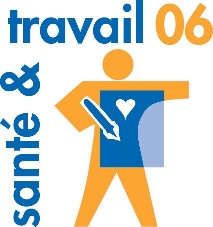 LISTE DES ETABLISSEMENTSQuels sont les établissements soumis à l'obligation de fermeture ?Afin de ralentir la propagation du COVID-19, plusieurs catégories d'établissements ne peuvent plus accueillir de public, et ce, jusqu’au 15 avril 2020 :Salles d'auditions, de conférences, de réunions, de spectacles ou à usage multiple (par exemple, les cinémas) ;Centres commerciaux et commerces autres que ceux autorisés à rester ouverts ;Restaurants et débits de boissons ;Salles de danse et salles de jeux ;Bibliothèques, centres de documentation ;Salles d'expositions ;Etablissements sportifs couverts ;Musées.Les restaurants et bars d’hôtels, à l’exception du “room service”, sont considérés comme relevant de la catégorie “restaurants et débits de boissons”, et ne peuvent donc pas accueillir de public. Les commerces qui ne peuvent plus accueillir de clients peuvent maintenir leurs activités de livraison et de retrait de commandes.

Par ailleurs, les navires de croisière et navires à passagers transportant plus de 100 passagers ont interdiction de faire escale en Corse, et ont interdiction de faire escale ou de mouiller dans les eaux intérieures et territoriales des départements et régions d'outre-mer, ainsi que de Saint-Barthélemy et Saint-Martin, Saint-Pierre-et-Miquelon, et Wallis-et-Futuna, sauf dérogation accordée par le représentant de l'Etat compétent pour ces mêmes collectivités.Quels sont les établissements autorisés à recevoir du public ?Tous les établissements indispensables à la vie de la Nation, notamment les marchés alimentaires clos ou ouverts et commerces alimentaires (y compris les Drive alimentaires), les pharmacies, les stations-services, les banques, les bureaux de tabac et distribution de la presse.Compte tenu de leur contribution à la vie de la Nation, les services publics restent également ouverts, y compris ceux assurant les services de transport.Tous les services de livraison de repas à domicile restent disponibles, et les établissements de la catégorie “restaurants et débits de boissons” sont autorisés à maintenir leurs activités de ventes à emporter et de livraison.Les hôtels sont assimilés à des domiciles privés et restent donc ouverts, et leurs “room service” restent disponibles. Cependant, les restaurants et bars d’hôtels ne peuvent pas accueillir de public.Les animaleries restent également ouvertes.Par dérogation, restent également ouverts :Entretien et réparation de véhicules automobiles, de véhicules, engins et matériels agricolesCommerce d'équipements automobilesCommerce et réparation de motocycles et cyclesFourniture nécessaire aux exploitations agricolesCommerce de détail de produits surgelésCommerce d'alimentation généraleSupérettesSupermarchésMagasins multi-commercesHypermarchésCommerce de détail de fruits et légumes en magasin spécialiséCommerce de détail de viandes et de produits à base de viande en magasin spécialiséCommerce de détail de poissons, crustacés et mollusques en magasin spécialiséCommerce de détail de pain, pâtisserie et confiserie en magasin spécialiséCommerce de détail de boissons en magasin spécialiséAutres commerces de détail alimentaires en magasin spécialiséLes distributions alimentaires assurées par des associations caritativesCommerce de détail de carburants en magasin spécialiséCommerce de détail d'équipements de l'information et de la communication en magasin spécialiséCommerce de détail d'ordinateurs, d'unités périphériques et de logiciels en magasin spécialiséCommerce de détail de matériels de télécommunication en magasin spécialiséCommerce de détail de matériaux de construction, quincaillerie, peintures et verres en magasin spécialiséCommerce de détail de journaux et papeterie en magasin spécialiséCommerce de détail de produits pharmaceutiques en magasin spécialiséCommerce de détail d'articles médicaux et orthopédiques en magasin spécialiséCommerce de détail d’optiqueCommerce de détail d'aliments et fournitures pour les animaux de compagnieCommerce de détail alimentaire sur éventaires et marchésVente par automates et autres commerces de détail hors magasin, éventaires ou marchés n.c.a.Hôtels et hébergement similaireHébergement touristique et autre hébergement de courte durée lorsqu'il constitue pour les personnes qui y vivent un domicile régulierTerrains de camping et parcs pour caravanes ou véhicules de loisirs lorsqu'ils constituent pour les personnes qui y vivent un domicile régulierLocation de véhicules automobilesLocation et location-bail d'autres machines, équipements et biensLocation et location-bail de machines et équipements agricolesLocation et location-bail de machines et équipements pour la constructionActivités des agences de placement de main-d'oeuvreActivités des agences de travail temporaireRéparation d'ordinateurs et de biens personnels et domestiquesRéparation d'ordinateurs et d'équipements de communicationRéparation d'ordinateurs et d'équipements périphériquesRéparation d'équipements de communicationBlanchisserie-teinturerieBlanchisserie-teinturerie de grosBlanchisserie-teinturerie de détailServices funérairesActivités financières et d'assurance